智能灯光控制系统(本地)使用说明一、系统简介本系统需要厂家注册软件的序列号才能正常使用。本系统是通过电脑对各回路的灯光进行控制的，可手动控制，或者定时控制，还可以根据预先设置的场景进行控制，并对每一回路的控制进行记录以便查询。本系统的默认用户名是：amind，默认密码是：123，成功进入系统后,可以进行各种控制及设置。二、运行环境操作系统：Windows XP、Windows7。三、详细操作主界面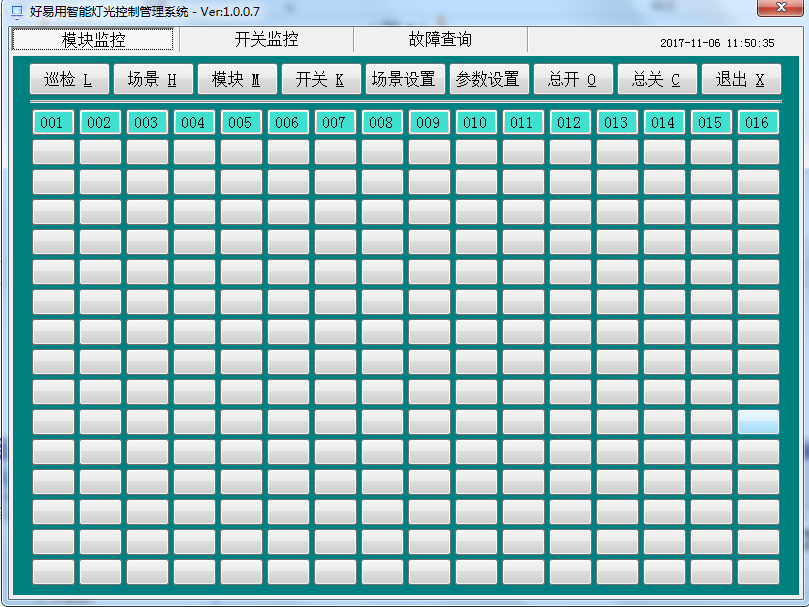 （图1）控制界面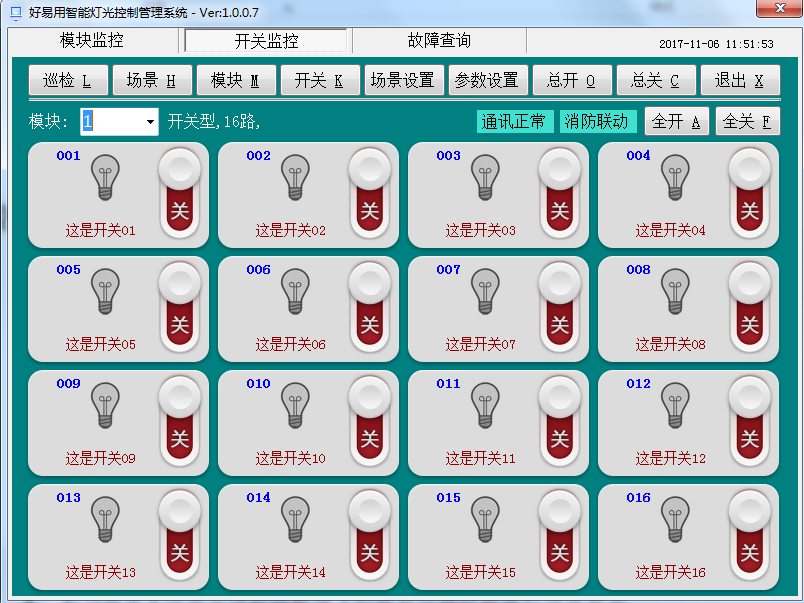 在控制界面中可对回路进行单路控制，也可进行批量控制；可以对应模块下的所有回路进行控制；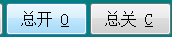 在设置场景的时候，若当前页无法显示该模块下的所有回路时将进行分页显示。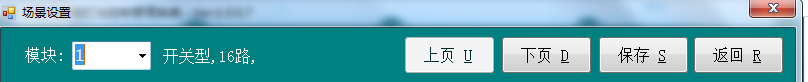 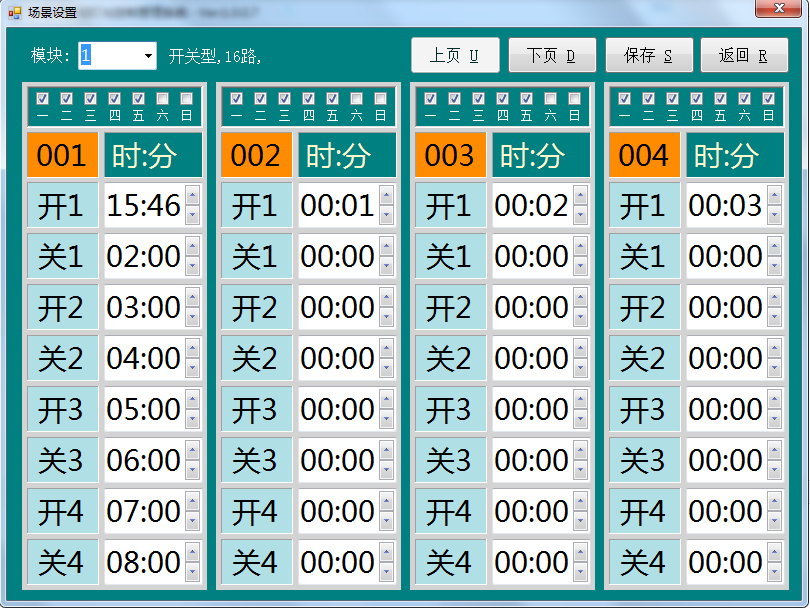 （图2）定时设置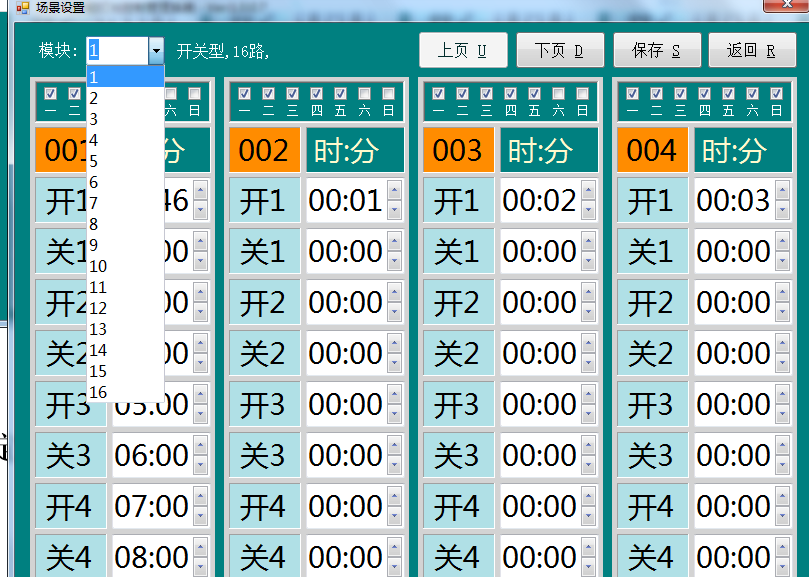 （图3）如上图所示，可以设置每个回路的定时开和关时间；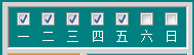 （图4）场景设置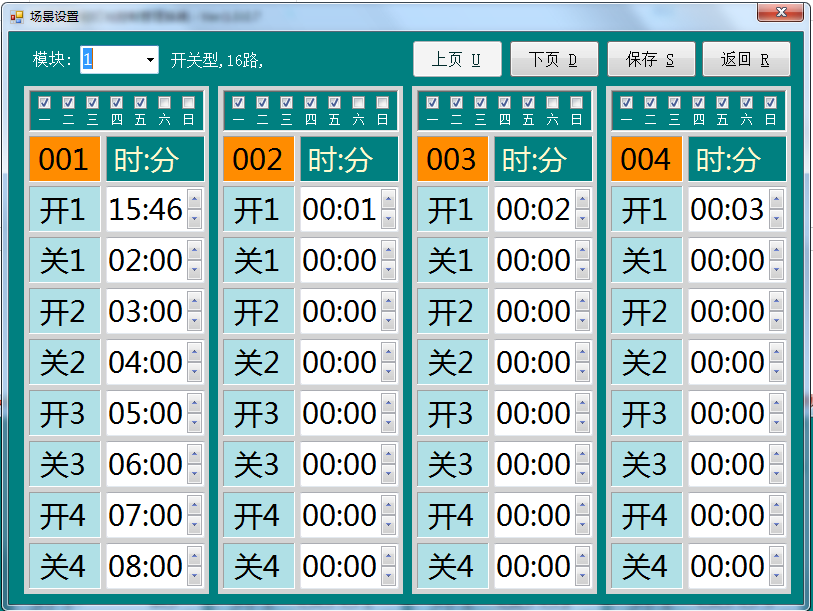 （图5）参数设置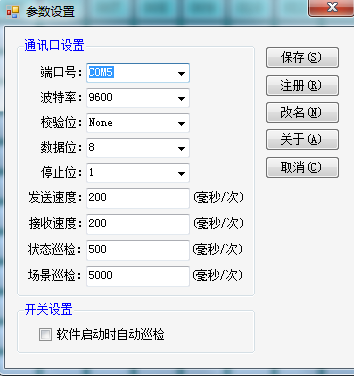 （图6）（图7）（图8）控制模块信息管理该模块操作，需注意的是：是控制模块的地址，切不可填错。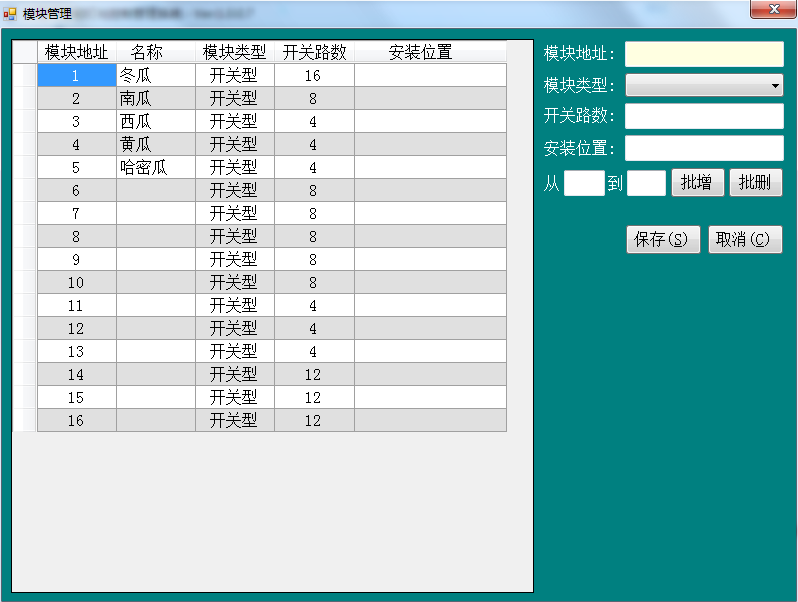 （图9）回路信息管理（1）、回路信息请先选择相应的控制模块，然后在界面的下半部分的输入框中输入对应的回路名称，输入完后点击；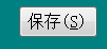 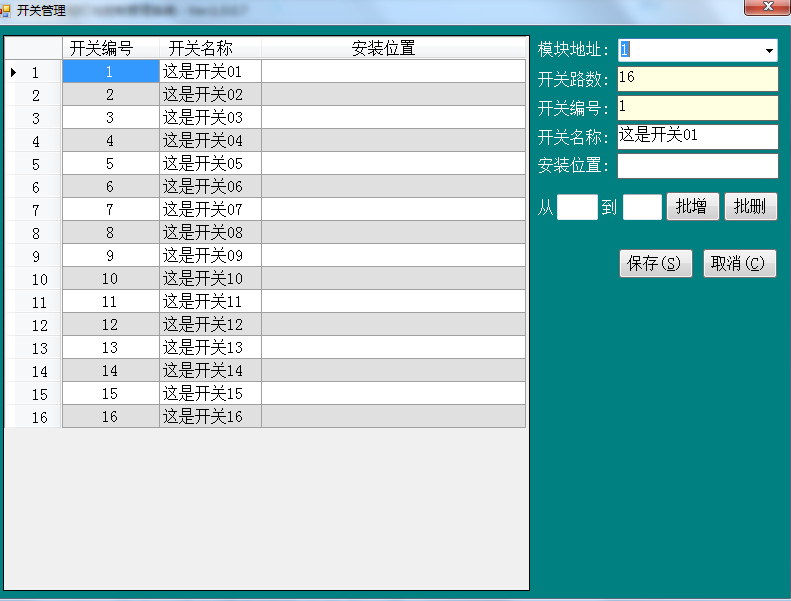 （2）、修改回路与增加回路的操作一样。（图10）故障记录查询该模块可查询所有的控制记录，包括定时控制和人工控制的记录。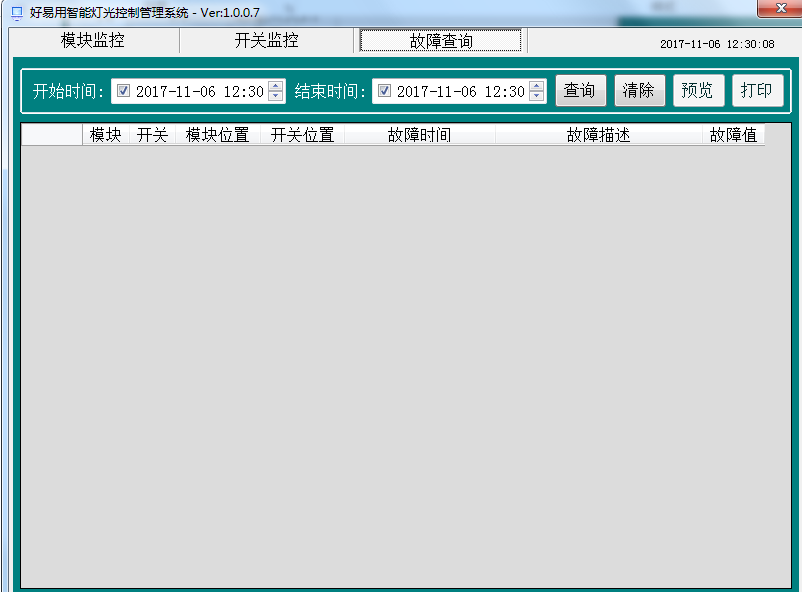 （图11）